Evaluación de lectura domiciliaria1.- A partir de la obra leída, explique ¿cuál de los dos hermanos Meyer cree usted tiene una personalidad más imponente? Justifique su respuesta (5pts.)2.- ¿A base de qué se puede decir que Bobby Meyer tiene una personalidad que le permite connaturalizar más fácilmente con las situaciones a las que se ve enfrentado? (5pts.)3.- ¿Cuál cree que es el propósito de China? Justifique (5pts.)4.- ¿Cree que la obra muestra el miedo de la clase social alta sobre el despertar de la clase social más baja? Justifique (5pts.)5.- Dé su opinión sobre la obra “Los invasores” y refiérase al tipo de final que presenta (5pts.)Asignatura: Lengua y literaturaAsignatura: Lengua y literaturaAsignatura: Lengua y literaturaN° de la guía: Guía Nº1 (OCTUBRE)Título de la Guía: Unidad 1: Comprensión lectora: Los invasoresTítulo de la Guía: Unidad 1: Comprensión lectora: Los invasoresTítulo de la Guía: Unidad 1: Comprensión lectora: Los invasoresTítulo de la Guía: Unidad 1: Comprensión lectora: Los invasoresObjetivo de Aprendizaje: OA8: Formular una interpretación de los textos literarios leídos o vistos, que sea coherente con su análisis.Objetivo de Aprendizaje: OA8: Formular una interpretación de los textos literarios leídos o vistos, que sea coherente con su análisis.Objetivo de Aprendizaje: OA8: Formular una interpretación de los textos literarios leídos o vistos, que sea coherente con su análisis.Objetivo de Aprendizaje: OA8: Formular una interpretación de los textos literarios leídos o vistos, que sea coherente con su análisis.Nombre Docente: María Fernanda Gallardo LizanaNombre Docente: María Fernanda Gallardo LizanaSemana del 05 al 09 de octubreSemana del 05 al 09 de octubreNombre Estudiante: Nombre Estudiante: Curso: 1º Medio D – E – FCurso: 1º Medio D – E – FInstrucciones Generales:En la presente guía se evaluará su comprensión sobre la obra “Los invasores”, Egon Wolf.Responda lo que se le solicita.No olvide que cada tres errores ortográficos se le descontará una décima de su nota.Fecha de entrega: viernes 09 de octubre a las 15:00 hrs¡¡Ánimo y mucho éxito!!Instrucciones Generales:En la presente guía se evaluará su comprensión sobre la obra “Los invasores”, Egon Wolf.Responda lo que se le solicita.No olvide que cada tres errores ortográficos se le descontará una décima de su nota.Fecha de entrega: viernes 09 de octubre a las 15:00 hrs¡¡Ánimo y mucho éxito!!Instrucciones Generales:En la presente guía se evaluará su comprensión sobre la obra “Los invasores”, Egon Wolf.Responda lo que se le solicita.No olvide que cada tres errores ortográficos se le descontará una décima de su nota.Fecha de entrega: viernes 09 de octubre a las 15:00 hrs¡¡Ánimo y mucho éxito!!Instrucciones Generales:En la presente guía se evaluará su comprensión sobre la obra “Los invasores”, Egon Wolf.Responda lo que se le solicita.No olvide que cada tres errores ortográficos se le descontará una décima de su nota.Fecha de entrega: viernes 09 de octubre a las 15:00 hrs¡¡Ánimo y mucho éxito!!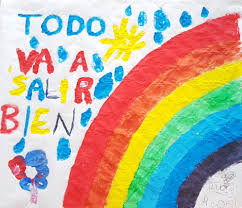 Resuelva sus dudas escribiendo un mail. No olvide incorporar su nombre, curso y consulta correspondiente.Horario de atención: lunes a viernes de 13hrs a 18hrs.Atte. Profe Ma. Fernanda Gallardo Lizana mgallardo@sanfernandocollege.cl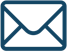 Resuelva sus dudas escribiendo un mail. No olvide incorporar su nombre, curso y consulta correspondiente.Horario de atención: lunes a viernes de 13hrs a 18hrs.Atte. Profe Ma. Fernanda Gallardo Lizana mgallardo@sanfernandocollege.clResuelva sus dudas escribiendo un mail. No olvide incorporar su nombre, curso y consulta correspondiente.Horario de atención: lunes a viernes de 13hrs a 18hrs.Atte. Profe Ma. Fernanda Gallardo Lizana mgallardo@sanfernandocollege.cl